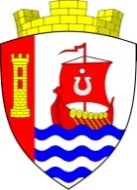 Муниципальное образование«Свердловское городское поселение»Всеволожского муниципального районаЛенинградской областиАДМИНИСТРАЦИЯПОСТАНОВЛЕНИЕ«19» декабря 2022 г.                                                                             № 635/01-07г.п. им. СвердловаРуководствуясь Федеральным законом от 06.10.2003 № 131-ФЗ 
«Об общих принципах организации местного самоуправления в Российской Федерации», Федеральным законом от 31.07.2020 № 248-ФЗ 
«О государственном контроле (надзоре) и муниципальном контроле 
в Российской Федерации», на основании постановления Правительства РФ 
от 25.06.2021 № 990 «Об утверждении Правил разработки и утверждения контрольными (надзорными) органами программы профилактики рисков причинения вреда (ущерба) охраняемым законом ценностям», руководствуясь решением совета депутатов муниципального образования «Свердловское городское поселение» Всеволожского муниципального района Ленинградской области от 22.11.2022 № 29 «О внесении изменений в «Положение 
о муниципальном земельном контроле  в границах муниципального образования «Свердловское городское поселение» Всеволожского муниципального района Ленинградской области», утвержденное решением совета депутатов муниципального образования «Свердловского городского поселения» Всеволожского муниципального района Ленинградской области от 23.12.2021 № 36», администрация муниципального образования «Свердловское городское поселение» Всеволожского муниципального района Ленинградской области (далее - администрация) постановляет:   Утвердить Программу профилактики рисков причинения вреда (ущерба) охраняемым законом ценностям в области муниципального земельного контроля на территории муниципального образования «Свердловское городское поселение» Всеволожского муниципального района Ленинградской области на 2023 год согласно приложению к настоящему постановлению.   Признать утратившим силу постановление администрации муниципального образования «Свердловское городское поселение» Всеволожского муниципального района Ленинградской области от 07.02.2022 № 48/01-07 «Об утверждении Программы профилактики рисков причинения вреда (ущерба) охраняемым законом ценностям в рамках муниципального земельного контроля на территории муниципального образования «Свердловское городское поселение» Всеволожского муниципального района Ленинградской области на 2022 год и плановый 2023-2024 годы». Настоящее постановление подлежит официальному опубликованию 
в газете «Всеволожские вести» приложение «Невский берег» 
и на официальном сайте администрации в сети Интернет.   Настоящее постановление вступает в силу после его опубликования.Контроль исполнения настоящего постановления возложить 
на заместителя главы администрации по земельным отношениям 
и муниципальному имуществу.     Глава администрации		                                                              В.И. ТулаевПриложениеУТВЕРЖДЕНОпостановлением администрацииот «19» декабря 2022 г. №635/01-07 ПРОГРАММАпрофилактики рисков причинения вреда (ущерба) охраняемым законом ценностям в области муниципального земельного контроля 
на территории МО «Свердловское городское поселение» Всеволожского муниципального района Ленинградской области на 2023 год1. Анализ текущего состояния осуществления муниципального земельного контроля, описание текущего развития профилактической деятельности контрольного органа, характеристика проблем, на решение которых направлена программа профилактики 1.1. Муниципальный земельный контроль на территории муниципального образования «Свердловское городское поселение» Всеволожского муниципального района Ленинградской области осуществляется администрацией муниципального образования «Свердловское городское поселение» Всеволожского муниципального района Ленинградской области (далее - администрация, контрольный орган) и уполномоченными ею органами и должностными лицами. 1.2. Программа профилактики рисков причинения вреда (ущерба) охраняемым законом ценностям в сфере муниципального земельного контроля  реализуется Управлением архитектуры, градостроительства и земельных отношений администрации в соответствии с Федеральным законом 
от 31.07.2020 № 248-ФЗ «О государственном контроле (надзоре) 
и муниципальном контроле в Российской Федерации» и Постановлением Правительства РФ от 25.06.2021 № 990 «Об утверждении Правил разработки 
и утверждения контрольными (надзорными) органами программы профилактики рисков причинения вреда (ущерба) охраняемым законом ценностям». 1.3. Программа профилактики рисков причинения вреда (ущерба) охраняемым законом ценностям (далее - программа профилактики рисков причинения вреда) ежегодно утверждается по каждому виду контроля и состоит из следующих разделов:1) анализ текущего состояния осуществления вида контроля, описание текущего уровня развития профилактической деятельности контрольного (надзорного) органа, характеристика проблем, на решение которых направлена программа профилактики рисков причинения вреда; 2) цели и задачи реализации программы профилактики рисков причинения вреда;3) перечень профилактических мероприятий, сроки (периодичность) их проведения; 4) показатели результативности и эффективности программы профилактики рисков причинения вреда.1.4. К контролируемым лицам относятся объекты земельных отношений (земли, земельные участки или части земельных участков), расположенные 
в границах муниципального образования «Свердловское городское поселение» Всеволожского муниципального района Ленинградской области. 1.5. Основными видами нарушений, выявленных должностными лицами, в результате проведенного муниципального земельного контроля является: самовольное занятие земельного участка или части земельного участка, в том числе использование земельного участка лицом, не имеющим предусмотренных законодательством Российской Федерации прав 
на земельный участок; использование земельных участков из земель сельскохозяйственного назначения, предназначенных для ведения сельхозпроизводства, не по целевому назначению; использование земельных участков, предназначенных для жилищного или иного строительства, садоводства, огородничества, не в указанных целях. 1.6. В 2022 г. плановые проверки в рамках осуществления муниципального земельного контроля не осуществлялись. Оснований 
для проведения внеплановых проверок в отчетном периоде 2022 года 
не имелось. Сотрудниками администрации проведено одно профилактическое мероприятие по контролю, в ходе которого выдано одно предостережение.     1.7. Основной проблемой, на решение которой направлена Программа является низкий уровень знания подконтрольными субъектами требований, предъявляемых к ним законодательством Российской Федерации 
в сфере муниципального земельного контроля.1.8. Пути решения проблем: повышение уровня правосознания подконтрольных субъектов, а также формирование ответственного отношения к исполнению своих правовых обязанностей. 2. Цели и задачи реализации программы профилактикиЦелями реализации программы являются:Устранение причин, факторов и условий, способствующих причинению или возможному причинению вреда охраняемым законом ценностям и нарушению обязательных требований, снижение рисков их возникновения.Повышение эффективности защиты прав граждан.Повышение результативности и эффективности контрольной деятельности в сфере муниципального земельного контроля.Мотивация соблюдения физическими лицами, юридическими лицами и индивидуальными предпринимателями обязательных требований 
и сокращение количества нарушений обязательных требований.Для достижения целей необходимо решение следующих задач: Предотвращение рисков причинения вреда (ущерба) охраняемым законом ценностям.Проведение профилактических мероприятий, направленных 
на предотвращение причинения вреда охраняемым законом ценностям. Информирование, консультирование контролируемых лиц 
с использованием информационно-телекоммуникационных технологий.Обеспечение доступности информации об обязательных требованиях и необходимых мерах по их исполнению.Определение перечня видов и сбор статистических данных, необходимых для организации профилактической работы.3. Перечень профилактических мероприятий, сроки (периодичность) их проведения 3.1. При осуществлении муниципального земельного контроля проводятся следующие профилактические мероприятия:1) информирование;2) консультирование;3) обобщение правоприменительной практики; 4) объявление предостережения; 5) профилактический визит. 3.2. Информирование. Осуществляется ежеквартально, посредством размещения соответствующих сведений на официальном Интернет-портале администрации муниципального образования, в средствах массовой информации, через личные кабинеты контролируемых лиц в государственных информационных системах (при их наличии) и в иных формах.  Контрольный орган осуществляет информирование контролируемых 
и иных заинтересованных лиц по вопросам соблюдения обязательных требований посредством размещения сведений, определенных частью 3 статьи 46 Федерального закона, на своем на официальном сайте в сети «Интернет» (далее - официальный сайт), в средствах массовой информации, через личные кабинеты контролируемых лиц в государственных информационных системах (при их наличии) и в иных формах. 3.3. Консультирование.Должностное лицо контрольного органа по обращениям контролируемых лиц и их представителей осуществляет консультирование (даёт разъяснения по вопросам, связанным с организацией и осуществлением муниципального жилищного контроля). Консультирование осуществляется без взимания платы.Консультирование может осуществляться должностным лицом контрольного органа по телефону, посредством видео-конференц-связи, 
на личном приёме либо в ходе проведения профилактического мероприятия, контрольного мероприятия.  Должностные лица контрольного органа осуществляют консультирование по следующим вопросам: а) организации и осуществления муниципального жилищного контроля;б) предмета муниципального жилищного контроля;в) состава и порядка профилактических мероприятий;г) порядка подачи возражений на предостережение;д) порядка обжалования решений контрольного органа, действий (бездействия) его должностных лиц;е) иных вопросов, касающихся осуществления муниципального земельного контроля.3.4. Профилактический визит. Осуществляется инспектором в форме профилактической беседы 
по месту осуществления деятельности контролируемого лица либо путем использования видеоконференцсвязи. В ходе профилактического визита инспектором осуществляются консультирование контролируемого лица, а также сбор сведений, необходимых для отнесения объектов контроля к категориям риска.3.5. Обобщение правоприменительной практики.По итогам обобщения правоприменительной практики Контрольный орган обеспечивает подготовку доклада с результатами обобщения правоприменительной практики Контрольного органа (далее – доклад).Контрольный орган обеспечивает публичное обсуждение проекта доклада. Доклад утверждается руководителем Контрольного органа 
и размещается на официальном сайте ежегодно не позднее 30 января года, следующего за годом обобщения правоприменительной практики. 3.6. Объявление предостережения. В случае наличия у контрольного органа сведений о готовящихся нарушениях обязательных требований или признаках нарушений обязательных требований и (или) в случае отсутствия подтверждённых данных о том, что нарушение обязательных требований причинило вред (ущерб) охраняемым законом ценностям либо создало угрозу причинения вреда (ущерба) охраняемым законом ценностям, контрольный орган объявляет контролируемому лицу предостережение о недопустимости нарушения обязательных требований  (далее – предостережение) и предлагает принять меры по обеспечению соблюдения обязательных требований.Предостережение объявляется и направляется контролируемому лицу 
в порядке, предусмотренном Федеральным законом от 31.07.2020  № 248-ФЗ «О государственном контроле (надзоре) и муниципальном контроле 
в Российской Федерации», и должно содержать указание на соответствующие обязательные требования, предусматривающий их нормативный правовой акт, информацию о том, какие конкретно действия (бездействие) контролируемого лица могут привести или приводят к нарушению обязательных требований, 
а также предложение о принятии мер по обеспечению соблюдения данных требований и не может содержать требование представления контролируемым лицом сведений и документов.  Контролируемое лицо в течение десяти рабочих дней со дня получения предостережения вправе подать в Контрольный орган возражение 
в отношении предостережения.Контрольный орган может проводить профилактические мероприятия, не предусмотренные Программой. 3.7. План проведения профилактических мероприятий на 2023 год.4. Показатели результативности и эффективности программыпрофилактики рисков причинения вредаОб утверждении Программы профилактики рисков причинения вреда (ущерба) охраняемым законом ценностям в области муниципального земельного контроля на территории муниципального образования «Свердловское городское поселение» Всеволожского муниципального района Ленинградской области на 2023 год      № 
п/пНаименование мероприятияСрок реализации мероприятияОтветственный исполнитель12341Информирование   В течение года (по мере необходимости)Должностные лица, уполномоченныена осуществление муниципального земельного контроля2КонсультированиеВ течение года (по мере необходимостиДолжностные лица, уполномоченныена осуществление муниципального земельного контроля 3Профилактический визитЕжемесячно Должностные лица, уполномоченныена осуществление муниципального земельного контроля4Обобщение правоприменительной практикиЕжегодно, не позднее 30 января годаДолжностные лица, уполномоченныена осуществление муниципального земельного контроля 5Объявление предостереженийВ течение года (по мере необходимости)   Должностные лица,уполномоченныена осуществление муниципального земельного контроля№ п/пНаименование показателяВеличина (%)1.Полнота информации, размещенной на официальном сайте контрольного органа в сети «Интернет» в соответствии 
с частью 3 статьи 46 Федерального закона от 31 июля 
2021 г. № 248-ФЗ «О государственном контроле (надзоре) 
и муниципальном контроле в Российской Федерации»100 2.Удовлетворенность контролируемых лиц и их представителями консультированием контрольного органа100 3.Количество проведенных профилактических мероприятий100 